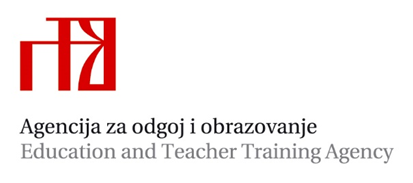 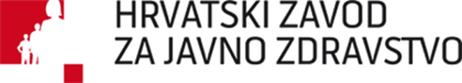 (upisati naziv škole, mjesto)se imenuje članicom hrvatske Mreže škola koje promiču zdravlje zbog doprinosa razvoju ideja i aktivnosti u sklopu mreže Škola za zdravlje u Europi  “Schools for Health in Europe Network Foundation (SHE)”u tijekom školske godine 2022/2023.dr. sc. Dubravka Brezak Stamać			izv. prof. dr. sc. Krunoslav Capak, prim. dr. med.ravnateljica Agencije za odgoj i obrazovanje	ravnatelj Hrvatskog zavoda za javno zdravstvo